附件5：学校平面图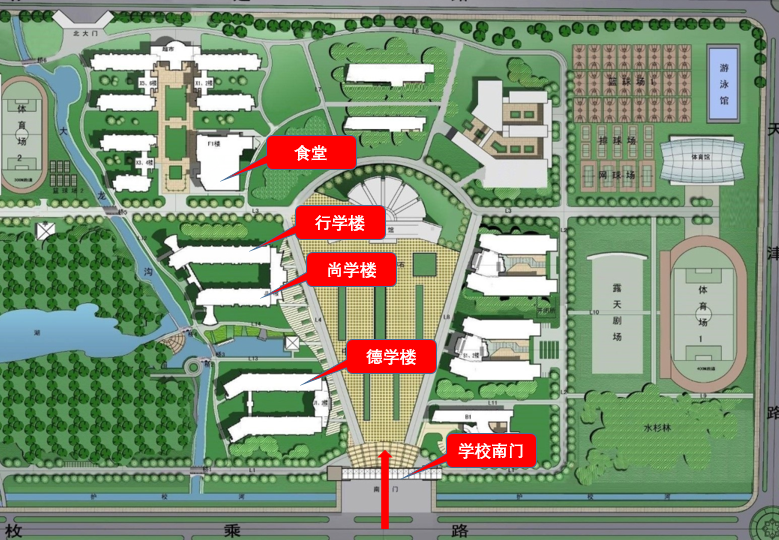 